Grünberg, 14.11.2019Fahrplan SchulanmeldungEinschulung 2020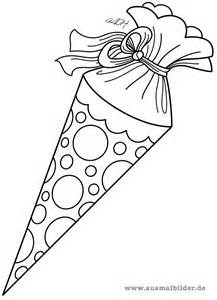 Sollten Sie noch Fragen haben, können Sie mich gerne kontaktieren. Herzliche Grüßegez. Rita zum WinkelRektorin15. März 2019Anmeldung in der Schule1. SprachstandserhebungElternberatung bei BedarfInformationen über die Hospitation der Schule in den KitasMärz – April 2019bei Bedarf, II. Sprachstandserhebung durch eine Lehrkraft im KindergartenErmittlung der Kinder für den Vorlaufkurs (für Kinder mit Migrationshintergrund)Elternberatung bei BedarfOktober 2019 – Juni 2020SchulärztinDie Einladung bekommen Sie per Post. Die Kinder werden in der Regel in der Reihenfolge des Geburtsdatums untersucht.10. – 13. Februar 2020Hospitation in der Kita10. Lehnheim, 11. Reinhardshain, 13. Lumda, ab 8:00 Uhr, Hospitation: Kinder kennenlernen, Interaktion in Gruppe beobachten, ab 13:00 Uhr Gespräche mit Eltern – Bitte tragen Sie sich bei Bedarf in die ausgehängte Liste ein.vor den Sommerferienetwa ab MaiEntscheidung des Schulträgers oder des Staatlichen Schulamtes GiessenGestattungsanträge, Inklusion 29. Juni 2020
19:30 – 21:00 Uhr1. Elternabend in der SchuleMaterialliste, Besonderheiten von Schule generell (Schulpflicht, Krankmeldung, Beurlaubung usw.), Besonderheiten der Schule (Klasse 2000 etc.), Verhalten Schulweg, wichtige Termine30. Juni 2020
8:00 – 9:00 UhrSchnupperstundeRäume kennenlernen, eine Schulstunde spielen, während der Wartezeit steht für die Eltern Kaffee bereit.18.08.2020 Einschulungsfeier 9:00 Uhr Gottesdienst, 10.00 Uhr Begrüßung in SchuleWährend Ihr Kind die erste Schulstunde hat, werden Sie bei uns mit Kaffee und Kuchen versorgt. 11:20 Uhr Schulschluss für Erstklässler